“EXPECTED DIVORCE”GARAPAN KARYADiajukan Untuk Memenuhi Salah Satu Syarat Menyelesaikan Jenjang Diploma 3Program Studi Seni MusikOleh :Panji Triwibawa086030006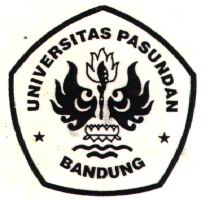 PROGRAM STUDI SENI MUSIK FAKULTAS ILMU SENI DAN SASTRAUNIVERSITAS PASUNDANBANDUNG2013